Person—renal disease therapy, code NExported from METEOR(AIHW's Metadata Online Registry)© Australian Institute of Health and Welfare 2024This product, excluding the AIHW logo, Commonwealth Coat of Arms and any material owned by a third party or protected by a trademark, has been released under a Creative Commons BY 4.0 (CC BY 4.0) licence. Excluded material owned by third parties may include, for example, design and layout, images obtained under licence from third parties and signatures. We have made all reasonable efforts to identify and label material owned by third parties.You may distribute, remix and build on this website’s material but must attribute the AIHW as the copyright holder, in line with our attribution policy. The full terms and conditions of this licence are available at https://creativecommons.org/licenses/by/4.0/.Enquiries relating to copyright should be addressed to info@aihw.gov.au.Enquiries or comments on the METEOR metadata or download should be directed to the METEOR team at meteor@aihw.gov.au.Person—renal disease therapy, code NIdentifying and definitional attributesIdentifying and definitional attributesMetadata item type:Data ElementShort name:Renal disease therapyMETEOR identifier:270264Registration status:Health!, Standard 01/03/2005Definition:The therapy the person is receiving for renal disease, as represented by a code.Data Element Concept:Person—renal disease therapyValue Domain:Renal disease therapy code NValue domain attributesValue domain attributesValue domain attributesRepresentational attributesRepresentational attributesRepresentational attributesRepresentation class:CodeCodeData type:NumberNumberFormat:NNMaximum character length:11ValueMeaningPermissible values:1Drugs for modification of renal disease2Drugs for treatment of complications of renal disease3Peritoneal dialysis4Haemodialysis5
 Functioning renal transplant
 Collection and usage attributesCollection and usage attributesGuide for use:CODE 1     Drugs for modification of renal diseaseThis code is used to indicate drugs for modification of renal disease, includes drugs intended to slow progression of renal failure. Examples include antiproteinurics such as angiotensin converting enzyme inhibitors (ACEI), angiotensin II receptor antagonists (ATRA) and immunosuppressants.CODE 2     Drugs for treatment of complications of renal diseaseThis code is used to indicate drugs for the treatment of the complications of renal disease. Examples include antihypertensive agents and drugs that are intended to correct biochemical imbalances caused by renal disease (e.g. loop diuretics, ACEI, erythropoietin, calcitriol, etc).CODE 3     Peritoneal dialysisThis code is used to indicate peritoneal dialysis, chronic peritoneal dialysis, delivered at home, at a dialysis satellite centre or in hospital.CODE 4     HaemodialysisThis code is used to indicate haemodialysis, chronic haemodialysis delivered at home, at a dialysis satellite centre or in hospital.CODE 5     Functioning renal transplantThis code is used to indicate functioning renal transplant, the presence of a functioning renal transplant.Data element attributes Data element attributes Collection and usage attributesCollection and usage attributesGuide for use:More than one code can be recorded.Collection methods:To be collected on commencement of treatment and regularly reviewed.Source and reference attributesSource and reference attributesSubmitting organisation:Cardiovascular Data Working Group
Origin:Caring for Australians with Renal Impairment Guidelines. Australian Kidney FoundationRelational attributesRelational attributesRelated metadata references:Is re-engineered from  Renal disease therapy, version 1, DE, NHDD, NHIMG, Superseded 01/03/2005.pdf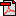  (17.5 KB)No registration statusImplementation in Data Set Specifications:Cardiovascular disease (clinical) DSSHealth!, Superseded 15/02/2006DSS specific information: Nephrotoxic agents (including radiocontrast) should be avoided where possible.
Drugs that impair auto-regulation of glomerular filtration rate (GFR) (NSAIDs, COX-2, ACEI, ATRA) should be used with caution in renal impairment, particularly when patients are acutely unwell for other reasons (sepsis, peri-operative etc).Although combination ACEI and diuretic can be a very potent and efficacious means of reducing blood pressure (and thereby slowing progression), either drug should be introduced individually and carefully in a patient with underlying renal impairment. At the very least, diuretic therapy should be held or reduced when commencing an ACEI in a patient with renal impairment. Combination therapy with ACEI, diuretics and NSAIDs or COX-2 may be particularly harmful.Drugs, which are primarily excreted by the kidney (e.g. metformin, sotalol, cisapride, etc.) need to be used with caution in patients with renal impairment. The calculated GFR needs to be determined and the dose reduced or the drug avoided as appropriate.

Cardiovascular disease (clinical) DSSHealth!, Superseded 04/07/2007DSS specific information: Nephrotoxic agents (including radiocontrast) should be avoided where possible.
Drugs that impair auto-regulation of glomerular filtration rate (GFR) (NSAIDs, COX-2, ACEI, ATRA) should be used with caution in renal impairment, particularly when patients are acutely unwell for other reasons (sepsis, peri-operative etc).Although combination ACEI and diuretic can be a very potent and efficacious means of reducing blood pressure (and thereby slowing progression), either drug should be introduced individually and carefully in a patient with underlying renal impairment. At the very least, diuretic therapy should be held or reduced when commencing an ACEI in a patient with renal impairment. Combination therapy with ACEI, diuretics and NSAIDs or COX-2 may be particularly harmful.Drugs, which are primarily excreted by the kidney (e.g. metformin, sotalol, cisapride, etc.) need to be used with caution in patients with renal impairment. The calculated GFR needs to be determined and the dose reduced or the drug avoided as appropriate.

Cardiovascular disease (clinical) DSSHealth!, Superseded 22/12/2009DSS specific information: Nephrotoxic agents (including radiocontrast) should be avoided where possible.
Drugs that impair auto-regulation of glomerular filtration rate (GFR) (NSAIDs, COX-2, ACEI, ATRA) should be used with caution in renal impairment, particularly when patients are acutely unwell for other reasons (sepsis, peri-operative etc).Although combination ACEI and diuretic can be a very potent and efficacious means of reducing blood pressure (and thereby slowing progression), either drug should be introduced individually and carefully in a patient with underlying renal impairment. At the very least, diuretic therapy should be held or reduced when commencing an ACEI in a patient with renal impairment. Combination therapy with ACEI, diuretics and NSAIDs or COX-2 may be particularly harmful.Drugs, which are primarily excreted by the kidney (e.g. metformin, sotalol, cisapride, etc.) need to be used with caution in patients with renal impairment. The calculated GFR needs to be determined and the dose reduced or the drug avoided as appropriate.

Cardiovascular disease (clinical) DSSHealth!, Superseded 01/09/2012DSS specific information: Nephrotoxic agents (including radiocontrast) should be avoided where possible.
Drugs that impair auto-regulation of glomerular filtration rate (GFR) (NSAIDs, COX-2, ACEI, ATRA) should be used with caution in renal impairment, particularly when patients are acutely unwell for other reasons (sepsis, peri-operative etc).Although combination ACEI and diuretic can be a very potent and efficacious means of reducing blood pressure (and thereby slowing progression), either drug should be introduced individually and carefully in a patient with underlying renal impairment. At the very least, diuretic therapy should be held or reduced when commencing an ACEI in a patient with renal impairment. Combination therapy with ACEI, diuretics and NSAIDs or COX-2 may be particularly harmful.Drugs, which are primarily excreted by the kidney (e.g. metformin, sotalol, cisapride, etc.) need to be used with caution in patients with renal impairment. The calculated GFR needs to be determined and the dose reduced or the drug avoided as appropriate.

Cardiovascular disease (clinical) NBPDSHealth!, Superseded 17/10/2018DSS specific information: Nephrotoxic agents (including radiocontrast) should be avoided where possible.
Drugs that impair auto-regulation of glomerular filtration rate (GFR) (NSAIDs, COX-2, ACEI, ATRA) should be used with caution in renal impairment, particularly when patients are acutely unwell for other reasons (sepsis, peri-operative etc).Although combination ACEI and diuretic can be a very potent and efficacious means of reducing blood pressure (and thereby slowing progression), either drug should be introduced individually and carefully in a patient with underlying renal impairment. At the very least, diuretic therapy should be held or reduced when commencing an ACEI in a patient with renal impairment. Combination therapy with ACEI, diuretics and NSAIDs or COX-2 may be particularly harmful.Drugs, which are primarily excreted by the kidney (e.g. metformin, sotalol, cisapride, etc.) need to be used with caution in patients with renal impairment. The calculated GFR needs to be determined and the dose reduced or the drug avoided as appropriate.

Cardiovascular disease (clinical) NBPDS Health!, Standard 17/10/2018DSS specific information: Nephrotoxic agents (including radiocontrast) should be avoided where possible.
Drugs that impair auto-regulation of glomerular filtration rate (GFR) (NSAIDs, COX-2, ACEI, ATRA) should be used with caution in renal impairment, particularly when patients are acutely unwell for other reasons (sepsis, peri-operative etc).Although combination ACEI and diuretic can be a very potent and efficacious means of reducing blood pressure (and thereby slowing progression), either drug should be introduced individually and carefully in a patient with underlying renal impairment. At the very least, diuretic therapy should be held or reduced when commencing an ACEI in a patient with renal impairment. Combination therapy with ACEI, diuretics and NSAIDs or COX-2 may be particularly harmful.Drugs, which are primarily excreted by the kidney (e.g. metformin, sotalol, cisapride, etc.) need to be used with caution in patients with renal impairment. The calculated GFR needs to be determined and the dose reduced or the drug avoided as appropriate.